Publicado en España el 16/11/2018 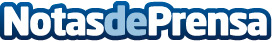 Fersay.com rompe moldes en su campaña de celebración del Black FridayLas promociones estarán disponibles desde el 15 al 25 de noviembre y la compañía prevé incrementar sus ventas en un 30% a través de su tienda digitalDatos de contacto:Pura de RojasALLEGRA COMUNICACION91 434 82 29Nota de prensa publicada en: https://www.notasdeprensa.es/fersay-com-rompe-moldes-en-su-campana-de Categorias: Nacional Marketing E-Commerce Recursos humanos Consumo http://www.notasdeprensa.es